    ZAPROSZENIE NA SZKOLENIE 
ONLINE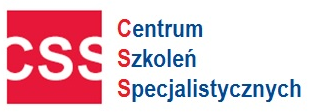 Grafiki czasu pracy w podmiotach medycznych w 2022 – praktyczne ćwiczeniaHarmonogram szkoleń online Szkolenie online – szkolenie na żywo, bez konieczności spotykania się. Uczestnicy w czasie rzeczywistym widzą i słyszą wykładowcę, oraz omawianą prezentację w trakcie wykładu. Można na żywo zadawać pytania przez mikrofon lub na czacie.  Wystarczy posiadać komputer z dostępem do Internetu oraz mikrofon , kamera nie jest konieczna. Cena: 350 netto. Cena obejmuje:  szkolenie online, materiały w formie elektronicznej, certyfikat w formie wydruku. Wykładowca: Prawnik,  od kilkunastu lat  pracownik państwowej instytucji kontrolnej. Praktyk w zakresie prawa pracy w szczególności w podmiotach medycznych. Audytor placówek medycznych w zakresie prawa pracy i czasu pracy. Specjalizuje się w prawie pracy ze szczególnym uwzględnieniem przepisów dotyczących planowania i rozliczania czasu pracy, urlopów pracowniczych, zasad nawiązywania, rozwiązywania i zmiany stosunku pracy a także technicznym bezpieczeństwem pracy. Szanowany  wieloletni wykładowca na wyższej uczelni oraz w jednostkach szkoleniowych na terenie całej Polski.      Oświadczam, iż środki wydatkowane na ww. szkolenie pochodzą ze środków publicznych w rozumieniu przepisów prawa w  a) całości  b) przynajmniej w 70% ( * jeżeli dotyczy Państwa  proszę zaznaczyć w kwadracie krzyżyk  i zakreślić   a) lub b) ) wówczas faktura za szkolenie będzie wystawiona bez VAT-u ) Formularz ZGŁOSZENIA na szkolenieWarunkiem uczestnictwa w szkoleniu jest:  Przesłanie karty zgłoszeniowej na adres email: szkolenia@szkolenia-css.pl  lub poprzez fax. 17 78 52 179 lub zgłoszenie telefoniczne: 721 649 991, 530 112 064 lub online www.szkolenia-css.pl Dzień przed szkoleniem otrzymują Państwo link na podanego maila. Forma płatności za szkolenie – przelew 14 dni od dnia otrzymania faktury. W przypadku rezygnacji ze szkolenia w terminie krótszym niż 3 dni przed, zgłaszający ponosi pełne koszty szkolenia. Dane niezbędne do wystawienia fakturyAdministratorem Państwa danych osobowych jest Centrum Szkoleń Specjalistycznych NIP 813 332 02 68 Państwa dane będą przetwarzane wyłącznie w celu wystawienia faktur, prawidłowego wykonywania obowiązków rachunkowo-podatkowych oraz wystawienia zaświadczeń potwierdzających uczestnictwo w szkoleniu. Państwa dane dotyczące nr telefonu oraz adresu mailowego, które uczestnik szkolenia podaje całkowicie dobrowolnie będą przetwarzane na potrzeby informacyjne i marketingowe. Podstawą przetwarzania ww. danych jest prawnie uzasadniony cel związanych z oferowaniem usług własnych przez administratora. Dostęp do Państwa danych będą mieli wyłącznie pracownicy naszej firmy oraz podmioty i firmy współpracujące, w tym zapewniające obsługę systemów informatycznych. Państwa dane będą przetwarzane przez okres wynikający z kryterium prowadzenia działalności szkoleniowej przez naszą firmę. Państwa dane nie będą udostępniane, przekazywane żadnym innym podmiotom zewnętrznym. Przysługuje państwu prawo do: żądania dostępu do danych osobowych, ich sprostowania, usunięcia lub ograniczenia, a także prawo do wniesienia sprzeciwu wobec przetwarzania oraz przeniesienia danych i wniesienia skargi do Prezesa Urzędu Ochrony Danych Osobowych dotyczącej przetwarzania przez nas Państwa danych osobowych. Państwa dane nie będą wykorzystywane do profilowania, ani podejmowania zautomatyzowanych decyzji. Zgłaszający oraz uczestnik oświadczają iż podają swoje dane osobowe całkowicie dobrowolnie i wyrażają zgodę na ich przetwarzanie zgodnie z Rozporządzeniem Parlamentu Europejskiego i Rady (UE) 2016/679 oraz ustawą z dnia 18 lipca 2002 r. o świadczeniu usług drogą elektroniczną (Dz. U. Nr 144, poz. 1204 z późniejszymi zmianami) dla celów informacyjnych i marketingowyNIP: 813 332 02 68                                                                        Fax: (17) 78 52179                                PROGRAM SZKOLENIAGrafiki czasu pracy w podmiotach medycznych w 2022 – praktyczne ćwiczeniaZasady stosowania przepisów Kodeksu pracy a ustawy o działalności leczniczej. Aktualne problemy w zakresie rozliczania czasu pracy w podmiotach medycznych.Systemy czasu pracy i okresy rozliczeniowe stosowane w podmiotach medycznychpodstawowy system czasu pracysystem równoważny na podstawie ustawy o działalności leczniczejdopuszczalność stosowania nowych przepisów o 12-miesięcznych okresach rozliczeniowych w podmiotach leczniczychrównoważny czas pracy a pracownicy objęci skróconymi normami – stanowiska urzędoweNorma czasu pracy a wymiarnormy czasu pracy personelu medycznegonormy czasu pracy personelu administracyjno-gospodarczegonormy czasu pracy pracowników niewidomychczym się różni norma czasu pracy od wymiaru czasu pracy w danej dobie, tygodniu i okresie rozliczeniowymDoba pracowniczaile godzin w dobie pracowniczej można zaplanować do przepracowania w zależności od stosowanego systemu czasu pracy?l obowiązek zapewnienia minimalnych okresów odpoczynków a wymiar czasu pracy w danej dobie i tygodniu pracowniczym;odpoczynek lekarza po dyżurze medycznyml ruchomy czas pracy - dopuszczalność jego stosowania w podmiotach leczniczych - najnowsze stanowisko PIP.Stosowanie rozkładów czasu pracy w praktyceustalanie rozkładów i harmonogramów na zasadach ogólnychharmonogramy dla pracowników medycznych w systemie równoważnymstanowiska MPiPS i PIP na temat zmiany rozkładu w trakcie miesiącazaliczanie godzin dyżury medycznego do niewypracowanego wymiaru czasu pracy a zasady rozliczania przeciętnie 48Niewypracowanie wymiaru czasu pracy przez pracowników pełniących dyżury medycznedopuszczalność dopełnienia obowiązującego pracownika wymiaru czasu pracy godzinami dyżuru medycznego – najnowsze orzecznictwo SNDyżur medycznydyżur medyczny a czas pracydyżur a praca nadliczbowa i nocnawynagrodzenie pracowników pełniących dyżur medycznye. zasady wynagradzania dyżurujących lekarzy stażystówKlauzula opt-outwyrażenie i wycofanie zgody przez pracownikaklauzula opt-out a normy czasu pracywynagradzanie pracy ponadnormatywnejstanowiska PIP w sprawie klauzuli opt –outPozostawanie w gotowościwynagrodzenie za czas gotowości do pracywezwanie do podmiotu leczniczego w czasie pozostawania w gotowościDodatek za pracę w porze nocnej i świętaograniczenia pracy niedzielno-świątecznejdodatek za pracę w porze nocnej i święta dla pracowników medycznychnaliczanie dodatków dla pracowników niemedycznychrekompensata za pracę w „wolne sobotyPrywatne wyjścia pracownikówWpływ wyjść prywatnych na obowiązujący ich wymiar czasu pracy w przyjętym okresie rozliczeniowym?Zasady korzystania z wyjść prywatnychUstawa o najniższym wynagrodzeniu w podmiotach medycznychZasady wypracowywania porozumieniaZasady podwyższania wynagrodzeniaCzy dla wszystkich pracowników ustawa przewiduje podwyżkiPowyższe szkolenie może być prowadzone w formie szkolenia 
wewnętrznego w siedzibie pracodawcy – cena do negocjacji 
kontakt: biuro@szkolenia-css.pl, tel. 721 649 991Kontakt pod mailem nr tel.  721 649 991 lub biuro@szkolenia-css.pl                                                                                                 Fax: (17) 78 52179                               www.szkolenia-css.plmail: szkolenia@szkolenia-css.plTel. 721 649 991, 530 112 064Tel. (17) 78 51 961Fax: (17) 78 52 179TerminyCzas trwania Prowadzący26.08.20229.00-14.00SpecjalistaImię i NazwiskoAdres e-mail tel. kontaktowyNabywca:  NIPOdbiorca:                                        …………………………………………  Data , pieczęć  i podpis zgłaszającego CENTRUM SZKOLEŃ                                                               Tel. 721 649 991                                     mail: szkolenia@szkolenia-css.pl  SPECJALISTYCZNYCH                                                            Tel. (17) 7851961                                   www.szkolenia-css.pl            www.szkolenia-css.plmail: szkolenia@szkolenia-css.plTel. 721 649 991, 530 112 064Tel. (17) 78 51 961Fax: (17) 78 52 179CENTRUM SZKOLEŃ SPECJALISTYCZNYCH          Tel. 721 649 991                                     www.szkolenia-css.pl                                                             Tel. (17) 7851961                                   mail: szkolenia@szkolenia-css.pl   